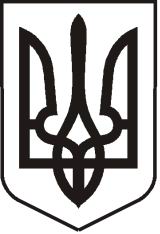 У К Р А Ї Н АЛ У Г А Н С Ь К А    О Б Л А С Т ЬП О П А С Н Я Н С Ь К А    М І С Ь К А    Р А Д А Ш О С Т О Г О   С К Л И К А Н Н ЯРОЗПОРЯДЖЕННЯміського  голови     «22» квітня 2020 р.	                    м. Попасна                                   № 02-02/95 Про нагородження з нагоди 25-ї річниці Дня державної казначейської служби України                   У зв’язку з святкуванням 25-ї річниці Дня Державної казначейської служби України, згідно з міською цільовою програмою «Інші заходи в галузі культури і мистецтва» на 2020 рік, затвердженої рішенням сесії міської ради  від 23.12.2019 № 111/5 та керуючись п.20 ч.4 ст.42 Закону України «Про місцеве самоврядування в Україні»:1.  Керівництву міської ради та її виконкому взяти участь заході, з нагоди 25-ї річниці Дня державної казначейської служби України , який відбудеться  27 квітня 2020 року. 2. Вручити працівникам Управління Державної казначейської служби України у Попаснянському районі Луганської області матеріальне заохочення у розмірі   372,67 грн.   згідно списку (додається).3. За кошти місцевого бюджету сплатити ПДФО та військовий збір за кожного                     з нагороджених. 4. Витрати  на  матеріальне заохочення здійснити за рахунок коштів виконкому міської ради на міську цільову програму «Інші заходи в галузі культури і мистецтва» на 2020 рік. Кошторис витрат  затвердити (додається). 5. Контроль за виконанням даного розпорядження покласти на головного спеціаліста фінансово-господарського відділу Гатченко О. та начальника організаційного відділу Висоцьку Н.                   Міський голова                                                            Юрій ОНИЩЕНКОВисоцька,2 05 65Додаток  до розпорядження міського голови від  22.04.2020 № 02-02/95/1СПИСОКна нагородження матеріальним заохочення1. Теклюк Антон Васильович - 372,67 грн.   2. Шадловська Тетяна Анатоліївна - 372,67 грн.   3. Николенко Ірина Василівна - 372,67 грн.   4. Чернуха Світлана Леонідівна - 372,67 грн.   5. Лобко Нінель Олексіївна - 372,67 грн.   6. Скачко Олена Юріївна - 372,67 грн.          Керуючий справами                                                                   Любов КулікДодаток  до розпорядження міського голови від 22.04.2020 № 02-02/95/1К О Ш ТО Р И Свитрат на  матеріальне заохочення             1. Матеріальне заохочення                     6 чол. * 372,67 грн.   – 2236,02 грн.               ВСЬОГО: 2236,02 грн. (дві тисячі двісті тридцять шість  грн. 02 коп.)Керуюча справами 	Любов КулікГоловний спеціаліст фінансово-господарського відділу  -                                                                                        Ольга Гатченко